Рег.№ __Экз.№ _1_АДАПТИРОВАННая Рабочая программа ОБЩЕОБРАЗОВАТЕЛЬНОЙ учебной дисциплиныОУД.06 Физическая культура43.02.14 Гостиничное дело2018Рег.№ __                                                                                          Экз.№ _Адаптированная рабочая программа общеобразовательной учебной дисциплины Физическая культура разработана на основе требований:Федерального государственного образовательного стандарта  среднего общего образования (далее – ФГОС СОО) (утвержден приказом Министерства образования и науки РФ от 14.05.14 № 525);Рекомендаций по организации получения среднего общего образования в пределах освоения образовательных программ среднего профессионального образования на базе основного общего образования с учетом требований федеральных государственных образовательных стандартов и получаемой профессии или специальности среднего профессионального образования (письмо Департамента государственной политики в сфере подготовки рабочих кадров и ДПО Минобрнауки России от 17.03.2015 № 06-259);- Примерной основной образовательной программы среднего общего образования, одобренной решением федерального учебно-методического объединения по общему образованию (протокол от 28.06.2016г. №2\16-з)Разработчики: Каверзнева Л.Е. преподаватель государственного бюджетного профессионального образовательного учреждения Ростовской области «Новочеркасский колледж промышленных технологий и управления».Рецензенты: Маслов С.В.., преподаватель государственного бюджетного профессионального образовательного учреждения Ростовской области «Новочеркасский колледж промышленных технологий и управления».Карцаев В.Ю., руководитель физического воспитания, преподаватель физической культуры высшей категории ГБПОУРО «Новочеркасский медицинский колледж». Содержание1. Паспорт АДАПТИРОВАННОЙ рабочей  программы учебнойдисциплины	«ФИЗИЧЕСКАЯ КУЛЬТУРА»					2. Структура и содержание учебной дисциплины                    3. Характеристика основных видов деятельности студентов. Контроль и оценка результатов освоения УЧЕБНОЙ Дисциплины   4. Учебно-методическое и материально-техническое обеспечение программы учебной дисциплины                      5.РЕЙТИНГ-ПЛАН УЧЕБНОЙ ДИСЦИПЛИНЫ «ФИЗИЧЕСКАЯ КУЛЬТУРА»                                                                                    6. МОДУЛЬНО-РЕЙТИНГОВАЯ КАРТА ДИСЦИПЛИНЫ «ФИЗИЧЕСКАЯ КУЛЬТУРА»                                                                                                         7. Содержание дисциплинарных модулей 8. Рейтинговая ведомость			9. Рекомендуемая литература                                                    ПАСПОРТ АДАПТИРОВАННОЙ РАБОЧЕЙ ПРОГРАММЫ ОБЩЕОБРАЗОВАТЕЛЬНОЙ УЧЕБНОЙ ДИСЦИПЛИНЫ ФИЗИЧЕСКАЯ КУЛЬТУРАПояснительная записка	Адаптированная рабочая программа общеобразовательной  учебной дисциплины    Физическая культура  предназначена для    организации занятий по    физической культуре в государственном бюджетном профессиональном образовательном учреждении Ростовской области «Новочеркасский колледж промышленных технологий и управления», реализующим образовательную программу среднего общего образования в пределах освоения основной профессиональной образовательной программы СПО (ОПОП СПО) на базе основного общего образования  при подготовке служащих и специалистов среднего звена.	Адаптированная рабочая программа учебной дисциплины является частью адаптированной основной профессиональной образовательной программы в соответствии с ФГОС по специальности (специальностям) СПО 09.02.04 «Информационные системы (по отраслям)» (утвержден приказом Министерства образования и науки РФ от 25.05.2014 протокол N 3).	Адаптированная программа учебной дисциплины может быть использована в  профессиональной подготовке техников по специальности 09.02.04 «Информационные системы (по отраслям)», в том числе для  инклюзивных групп, включающих инвалидов и лиц с ОВЗ.Содержание адаптированной рабочей программы  «Физическая культура»    направлено на достижение следующих целей: формирование  физической культуры личности будущего профессионала, востребованного на современном рынке труда;развитие  физических качеств и способностей, совершенствование функциональных возможностей организма, укрепление индивидуального здоровья;формирование  устойчивых мотивов и потребностей в  бережном отношении к собственному здоровью, в занятиях физкультурно-оздоровительной и спортивно-оздоровительной деятельностью;овладение  технологиями современных оздоровительных систем физического воспитания, обогащение индивидуального опыта занятий специально-прикладными физическими упражнениями и базовыми видами спорта; овладение  системой профессионально и жизненно значимых практических умений и навыков, обеспечивающих сохранение и укрепление физического и психического здоровья;освоение  системы знаний о занятиях физической культурой, их роли и значении в формировании здорового образа жизни и социальных ориентаций;приобретение  компетентности в физкультурно-оздоровительной и спортивной деятельности, овладение навыками творческого сотрудничества в коллективных формах занятий физическими упражнениями.1.2. Общая характеристика учебной дисциплиныСодержание  учебной дисциплины    «Физическая культура» направленона укрепление здоровья, повышение физического потенциала, работоспособности  обучающихся, на формирование у них жизненных, социальных и профессиональных мотиваций.Реализация содержания учебной дисциплины  «Физическая культура» в  преемственности с другими общеобразовательными дисциплинами способствует воспитанию, социализации и самоидентификации обучающихся, посредством личностно и общественно значимой деятельности,    становлению целесообразного здорового образа жизни.Методологической основой  организации занятий по физической культуре  является системно-деятельностный подход, который обеспечивает построение образовательного процесса с учетом индивидуальных, возрастных, психологических, физиологических особенностей и  качества  здоровья обучающихся.В соответствии со структурой двигательной деятельности  содержание учебной дисциплины «Физическая  культура»  представлено тремя содержательными линиями: физкультурно-оздоровительная, спортивно-оздоровительная деятельность  с прикладно-ориентированной подготовкой, введение в профессиональную деятельность специалиста. Первая содержательная линия  ориентирует образовательный процесс на укрепление здоровья студентов и воспитание бережного к нему отношения. Через свое предметное содержание она  нацеливает  на формирование интересов и потребностей студентов в регулярных занятиях физическойкультурой и спортом,  на творческое  использование  осваиваемого учебного материала в разнообразных формах активного отдыха и досуга, в самостоятельной физической подготовке к предстоящей жизнедеятельности.Вторая содержательная линия  соотносится с интересами студентов в занятиях спортом и характеризуется направленностью на обеспечение оптимального и достаточного уровня физической и двигательной подготовленности обучающихся. Третья содержательная линия  ориентирует образовательный процесс на развитие интереса  студентов  к будущей профессиональной деятельности и показывает значение физической культуры для дальнейшего профессионального роста  самосовершенствования, конкурентоспособности на современном рынке труда.Основное содержание учебной дисциплины «Физическая культура» реализуется в процессе теоретических и  практических занятий и представлено разделами: теоретическая часть и практическая часть.Теоретическая часть  направлена на формирование у обучающихся мировоззренческой системы научно-практических основ физической культуры, осознание  студентами  значения здорового образа жизни и двигательной активности в профессиональном росте и адаптации к изменяющемуся рынку труда.Практическая часть – предусматривает организацию  учебно-методических и учебно-тренировочных занятий.Содержание учебно-методических занятий обеспечивает: формирование у студентов установки на психическое и физическое здоровье; освоение методов профилактики профессиональных заболеваний; овладение приемами массажа и самомассажа, психорегулирующими упражнениями; знакомство с тестами, позволяющими самостоятельно анализировать состояние здоровья;овладение основными приемами неотложной доврачебной помощи.Темы учебно-методических занятий определяются по выбору из числа предложенных программой.На учебно-методических занятиях преподаватель проводит консультации, на которых по результатам тестирования помогает определить индивидуальную двигательную нагрузку с оздоровительной и профессиональной направленностью. Учебно-тренировочные занятия  содействуют  укреплению здоровья, развитию физических качеств, повышению уровня функциональных и двигательных способностей организма студентов, а также профилактике профессиональных заболеваний. Специфической особенностью реализации содержания учебной дисциплины «Физическая культура» является ориентация образовательного процесса на получение преподавателем физического воспитания оперативной информации о степени освоения теоретических и методических знаний, умений, о состоянии здоровья, физического развития, двигательной, психофизической, профессионально-прикладной подготовленности студента.С этой целью до начала обучения в профессиональных образовательных организациях, реализующих образовательную программу среднего общего образования в пределах освоения  ОПОП СПО  на базе основного общего образования, студенты проходят медицинский осмотр (диспансеризацию) и компьютерное тестирование. Анализ физического развития, физической подготовленности, состояния основных функциональных систем позволяет определить медицинскую группу, в какой целесообразно заниматься обучающимся: в основной, подготовительной или специальной.Используя результаты медицинского осмотра студентов, их индивидуальные желания заниматься тем или иным видом двигательной активности, преподаватель физического воспитания распределяет студентов в учебные отделения:  спортивное, подготовительное и специальное.В специальное отделение зачисляются  студенты, отнесенные по состоянию здоровья к специальной медицинской группе. Занятия с этими студентами нацелены на устранение функциональных отклонений и недостатков в их физическом развитии, формирование правильной осанки, совершенствование физического развития, укрепление здоровья и поддержание высокой работоспособности на протяжении всего периода обучения.  Таким образом, освоение содержания  учебной дисциплины «Физическая культура» предполагает, что студентов, освобожденных от занятий физическими упражнениями, практически нет. Вместе с  тем в зависимости от заболеваний двигательная активность обучающихся может снижаться или прекращаться. Студены, временно освобожденные по состоянию здоровья от практических занятий, осваивают теоретический и учебно-методический материал, готовят рефераты, выполняют индивидуальные проекты. Темой реферата может быть: «Использование индивидуальной двигательной активности и основных валеологических факторов для профилактики и укрепления здоровья» (при том или ином заболевании).Изучение общеобразовательной учебной дисциплины «Физическая культура» завершается подведением итогов в форме дифференцированного зачета в рамках промежуточной аттестации студентов в процессе освоения ОПОП СПО с получением среднего общего образования (ППССЗ).Место учебной дисциплины в структуре основной профессиональной образовательной программыУчебная дисциплина «Физическая культура»  является учебным предметом обязательной предметной области «Физическая культура, экология и основы безопасности жизнедеятельности» ФГОС среднего общего образования. В профессиональных образовательных организациях,  реализующих образовательную программу среднего общего образования в пределах освоения  ОПОП СПО  на базе основного общего образования, учебная дисциплина «Физическая культура» изучается в общеобразовательном цикле учебного плана  ОПОП СПО  на базе основного общего образования с получением среднего общего образования (ППССЗ).В учебных планах ОПОП СПО дисциплина «Физическая культура» входит в состав общих  общеобразовательных учебных дисциплин, формируемых из обязательных предметных областей ФГОС среднего общего образования, для профессий СПО или специальностей СПО соответствующего профиля профессионального образования.В приложении к программе представлены примерные комплексы упражнений для студентов, относящихся к специальной медицинской группе, в том числе для  инклюзивных групп, включающих инвалидов и лиц с ОВЗ..Результаты освоения учебной дисциплиныОсвоение содержания учебной  дисциплины «Физическая культура» обеспечивает достижение студентами следующих результатов:Личностных:готовность и способность обучающихся к саморазвитию и личностному самоопределению;сформированность  устойчивой мотивации к здоровому образу жизни и обучению, к  целенаправленному личностному совершенствованию двигательной активности с  валеологической и профессиональной направленностью;  неприятие вредных привычек: курения, употребления алкоголя, наркотиков;потребность к самостоятельному использованию физической культуры, как составляющей доминанты здоровья;приобретение  личного опыта творческого использования профессионально-оздоровительных средств и методов двигательной активности; формирование личностных ценностно-смысловых ориентиров и установок, системы значимых социальных и межличностных отношений, личностных, регулятивных, познавательных, коммуникативных действий в процессе целенаправленной двигательной активности, способности их использования в социальной, в том числе профессиональной, практике;готовность самостоятельно использовать в трудовых и жизненных ситуациях навыки профессиональной адаптивной физической культуры; способность к построению индивидуальной образовательной траектории  самостоятельного  использования  в трудовых и жизненных ситуациях навыков профессиональной адаптивной физической культуры;способность использования  системы значимых социальных и межличностных отношений, ценностно-смысловых установок, отражающихличностные и гражданские позиции в  спортивной,  оздоровительной и физкультурной  деятельности;формирование навыков сотрудничества со сверстниками, умение продуктивно общаться и взаимодействовать в процессе физкультурно-оздоровительной и спортивной деятельности, учитывать позиции других участников деятельности, эффективно разрешать конфликты;принятие и реализация ценностей здорового и безопасного образа жизни, потребности в физическом самосовершенствовании, занятиях спортивно-оздоровительной деятельностью;умение оказывать первую  помощь при занятиях спортивно-оздоровительной деятельностью; патриотизм, уважение к своему народу, чувства ответственности перед Родиной.Метапредметных:способность использовать  межпредметные понятия и универсальные учебные действия (регулятивные, познавательные, коммуникативные)  в познавательной, спортивной, физкультурной, воздоровительной и социальной практике;готовность  учебного сотрудничества с преподавателями и сверстниками с использованием специальных средств и методов двигательной активности;освоение  знаний, полученных в процессе теоретических, учебно-методических  и практических занятий, в области анатомии, физиологии, психологии (возрастной и спортивной), экологии, ОБЖ;готовность и способность к  самостоятельной информационно-познавательной деятельности, включая умение ориентироваться в различных источниках информации, критически оценивать и интерпретировать информацию по физической культуре, получаемую из различных источников; формирование навыков участия в различных видах соревновательной деятельности, моделирующих профессиональную подготовку;умение использовать средства информационных и коммуникационных технологий (далее  -  ИКТ) в решении когнитивных, коммуникативных и организационных задач с  соблюдением требований эргономики, техники безопасности, гигиены, норм информационной безопасности;Предметныхумение использовать разнообразные формы и виды физкультурной деятельности для организации здорового образа жизни, активного отдыха и досуга;владение современными технологиями укрепления и сохранения здоровья, поддержания работоспособности, профилактики предупреждения заболеваний, связанных с учебной и производственной деятельностью;владение основными способами самоконтроля индивидуальныхпоказателей здоровья, умственной и физической работоспособности, физического развития и физических качеств;владение физическими упражнениями разной функциональной направленности, использование их в режиме учебной и производственной деятельности с целью  профилактики переутомления и сохранения высокой работоспособности;владение техническими приемами и двигательными действиями базовых видов спорта.Количество часов на освоение рабочей программы учебной дисциплины:максимальной учебной нагрузки обучающегося 117 часов, в том числе:обязательной аудиторной учебной нагрузки обучающегося 117 часов;самостоятельной работы обучающегося __-__ часов.2.СТРУКТУРА И СОДЕРЖАНИЕ УЧЕБНОЙ ДИСЦИПЛИНЫ2.1. Объем учебной дисциплины и виды учебной работы2.2. Содержание учебной дисциплины2.2.1.ТеоретическаячастьВведение. Физическая культура в обшекультурной и профессиональной подготовке студентов СПО. Современное состояние физической культуры и спорта. Физическая культура и личность профессионала.  Оздоровительные системы физического воспитания, их роль в формировании здорового образа жизни, сохранении творческой активности и долголетия, предупреждении профессиональных заболеваний и вредных привычек.Особенности организации занятий со студентами в процессе освоения содержания учебной дисциплины «Физическая  культура». Требования к технике безопасности  при  занятиях физическими упражнениями1. Основы здорового образа жизни. Физическая культура в обеспечении здоровья:здоровье человека, его ценность и значимость для профессионала. взаимосвязь общей культуры обучающихся и  их образа жизни.современное состояние здоровья молодежи. Личное отношение к здоровью как условие формирования здорового образа жизни.двигательная активность.влияние экологических факторов на здоровье человека.о вреде и профилактике курения, алкоголизма, наркомании. Влияние наследственных заболеваний в формировании здорового образа жизни.рациональное питание и профессия. Режим в трудовой и учебной деятельности. активный отдых. вводная и производственная гимнастика. гигиенические средства оздоровления и управления работоспособностью: закаливание, личная гигиена, гидропроцедуры, бани, массаж. Материнство и  здоровье. профилактика профессиональных заболеваний средствами и методамифизического воспитания.2. Основы методики самостоятельных занятий физическими упражнениями:мотивация и целенаправленность самостоятельных занятий, их формы и содержание;организация занятий физическими упражнениями различнойнаправленности. особенности самостоятельных занятий для юношей и девушек. основные принципы построения самостоятельных занятий и их гигиена. коррекция фигуры. основные признаки утомления. факторы регуляции нагрузки. тесты для определения оптимальной индивидуальной нагрузки. сенситивность в развитии профилирующих двигательных качеств.3. Самоконтроль, его основные методы, показатели и критерии оценки.использование методов стандартов, антропометрических индексов, номограмм, функциональных проб, упражнений, тестов для оценки физического развития, телосложения, функционального состояния организма, физической подготовленности. Коррекция содержания и методики занятий физическими упражнениями и спортом по результатам показателей контроля.4. Психофизиологические основы учебного и производственного труда:средства физической культуры в регулировании работоспособности.психофизиологическая характеристика будущей производственной деятельности и учебного труда студентов профессиональныхобразовательных организаций. динамика работоспособности в учебном году и факторы, ее определяющие.основные причины изменения общего состояния студентов в период экзаменационной сессии.критерии нервно-эмоционального, психического, и психофизического утомления.методы повышения эффективности производственного и учебного труда.значение мышечной релаксации.аутотренинг и его использование для повышения работоспособности.5. Физическая культура в профессиональной деятельности специалиста:личная и социально-экономическая необходимость специальной адаптивной  и психофизической  подготовки к труду.оздоровительные и профилированные методы физического воспитания при занятиях различными видами двигательной активности.профилактика профессиональных заболеваний средствами и методами физического воспитания.тестирование состояния здоровья, двигательных качеств, психофизиологических функций, к которым профессия (специальность) предъявляет повышенные требования.2.2.2. Практическая частьУчебно-методические занятияСодержание учебно-методических занятий определяется по выбору преподавателя с учетом интересов студентов. 1. Простейшие методики самооценки работоспособности, усталости, утомления и применение средств физической культуры дляих направленной коррекции. Использование методов самоконтроля, стандартов, индексов.2. Методика составления и проведения самостоятельных занятий физическими упражнениями гигиенической и профессиональной направленности. Методика активного отдыха в ходе профессиональной деятельности по избранному направлению.3. Массаж и самомассаж при физическом и умственном утомлении.4. Физические упражнения для профилактики и коррекции нарушения опорно-двигательного аппарата. Профилактика профессиональных заболеваний средствами и методами физического воспитания. Физические упражнения для коррекции зрения.5. Составление и проведение комплексов утренней, вводной и производственной гимнастики с учетом направления будущей профессиональной деятельности обучающихся.6. Методика определения профессионально значимых психофизиологических и двигательных качеств на основе профессиограммы специалиста. Спортограмма и профессиограмма.7. Самооценка и анализ выполнения обязательных тестов состояния здоровья и общефизической подготовки. Методика самоконтроля за уровнем развития профессионально значимых качеств и свойств личности.8. Ведение личного дневника самоконтроля (индивидуальная карта здоровья). Определение уровня здоровья (по Э.Н. Вайнеру).9. Индивидуальная оздоровительная программа двигательной активности с учетом профессиональной направленности.	Учебно-тренировочные занятияПри проведении учебно-тренировочных занятий преподаватель определяет оптимальный объем физической нагрузки, опираясь на данные о состоянии здоровья обучающихся, дает индивидуальные рекомендации для самостоятельных занятий в том или ином виде спорта.Легкая атлетикаРешает задачи поддержки и укрепления здоровья. Способствует развитию выносливости, быстроты, скоростно-силовых качеств, упорства, трудолюбия, внимания, восприятия, мышления.ГимнастикаРешает оздоровительные и профилактические задачи. Развивает силу, выносливость, координацию, гибкость, равновесие, сенсоторику. Совершенствует память, внимание, целеустремленность, мышление.Общеразвивающие упражнения, упражнения в паре с партнером, упражнения с гантелями, с набивными мячами, упражнения с мячом, обручем (девушки). Упражнения для профилактики профессиональных заболеваний (упражнения в чередовании напряжения с расслаблением, упражнения для коррекции нарушений осанки, упражнения на внимание, висы и упоры, упражнения у гимнастической стенки). Упражнения, способствующие профилактике заболеваний и травм рук, дыхательные упражнения, упражнения на координацию, упражнения на мышцы брюшного пресса, упражнения на гибкость.Комплексы упражнений1.Комплексы упражнений гимнастической палкой.2. Комплексы упражнений со скакалкой.3.Упражнения для профилактики плоскостопия.4.Упражнения при нарушении осанки.5.Упражнения с обручем.6. Упражнения для коррекции зрения.Спортивные игры (элементы спортивных игр)Проведение спортивных игр способствует совершенствованию профессиональной двигательной подготовленности, укреплению здоровья, в том числе развитию координационных способностей, ориентации в пространстве, скорости реакции; дифференцировке пространственных временных и силовых параметров движения, формированию двигательной активности, силовой и скоростной выносливости; совершенствованию взрывной силы; развитию таких личностных качеств, как восприятие, внимание, память, воображение, согласованность групповых взаимодействий, быстрое принятие решений; воспитанию волевых качеств, инициативности и самостоятельности. Техника безопасности занятий. Основные правила игры. Выполнение элементарных движений:-подачи и передачи мяча, прием мяча снизу двумя руками  в волейболе;-отбивание мяча кулаком, коленями, здоровой ногой в футболе;-ловля и передача мяча, ведение, броски мяча в корзину в баскетболе;- метание мяча на дальность и меткость и др.Общая физическая подготовка.Занятия способствуют совершенствованию координационных способностей, выносливости, ловкости, гибкости, коррекции фигуры.Оказывают оздоровительное влияние на сердечно-сосудистую, дыхательную, нервно-мышечную системы. Индивидуально подобранные композиции из упражнений, выполняемых с разной амплитудой, траекторией, ритмом, темпом, пространственной точностью.Круговой метод тренировки для развития силы основных мышечных групп с эспандерами, амортизаторами из резины, гантелями.Техника безопасности занятий.2.3 Тематический план и содержание учебной дисциплины «Физическая культура»Для характеристики уровня освоения учебного материала используются следующие обозначения:1. – ознакомительный (узнавание ранее изученных объектов, свойств); 2. – репродуктивный (выполнение деятельности по образцу, инструкции или под руководством)3. – продуктивный (планирование и самостоятельное выполнение деятельности, решение проблемных задач)3.ХАРАКТЕРИСТИКА ОСНОВНЫХ ВИДОВ ДЕЯТЕЛЬНОСТИ СТУДЕНТОВ.4. УЧЕБНО-МЕТОДИЧЕСКОЕ И МАТЕРИАЛЬНО-ТЕХНИЧЕСКОЕОБЕСПЕЧЕНИЕ  ПРОГРАММЫ УЧЕБНОЙ ДИСЦИПЛИНЫ«ФИЗИЧЕСКАЯ КУЛЬТУРА»Все помещения, объекты физической культуры и спорта,  места для занятий физической подготовкой, на которых реализуется учебная дисциплина «Физическая культура»,  оснащены соответствующим оборудованием и инвентарем в зависимости от изучаемых разделов программы и видов спорта. Все объекты, которые используются при проведении занятий  по физической культуре,  отвечают действующим санитарным и противопожарным нормам.Оборудование и инвентарь спортивного зала.стенка гимнастическая; перекладина навесная универсальная для стенки гимнастической; гимнастические скамейки; гимнастические снаряды (перекладина, брусья и др.), тренажеры для занятий  гимнастикой, маты гимнастические,  беговая дорожка.-скакалки, палки гимнастические, мячи набивные, мячи для метания, гантели (разные), секундомеры, весы напольные, ростомер, динамометры, приборы для измерения давления и др.;кольца баскетбольные, сетки баскетбольные, мячи баскетбольные, стойки волейбольные, защита на волейбольные стойки, сетка волейбольная, антенны волейбольные с карманами, волейбольные  мячи  и др.- открытый стадион широкого профиля:В зависимости от возможностей, которыми располагает профессиональные образовательные организации, для реализации учебной дисциплины «Физическая культура»  в пределах освоения ОПОП СПО на базе основного общего образования с получением среднего общего образования могут быть использованы:тренажерный зал;специализированные спортивные залы (зал спортивных игр, гимнастики, хореографии,  и др.);открытые спортивные площадки  для занятий: баскетболом;  волейболом, теннисом, мини-футболом;футбольное поле с замкнутой беговой дорожкой, секторами для прыжков и метаний.В зависимости от возможностей материально-технической базы и наличия кадрового потенциала перечень учебно-спортивного оборудования и инвентаря может быть дополнен.Для проведения  учебно-методических занятий  используется  комплект мультимедийного  и коммуникационного оборудования:электронные носители;компьютеры для аудиторной и внеаудиторной работы.5. РЕЙТИНГ-ПЛАН ДИСЦИПЛИНЫ«ФИЗИЧЕСКАЯ КУЛЬТУРА»I календарный модульКурс I, семестр I.Ведущий преподаватель: Объем дисциплины и виды учебной работы:I курс, I семестр, учебных недель: 17, часов 51.I календарный модуль, учебных недель: 17, часов 51.Теоретических занятий: 33 ч.Практических занятий: 18 ч.Самостоятельно: - ч.Промежуточная аттестация: зачёт.Количество дисциплинарных модулейДМ № 1 «Теоретический раздел» - 33 часовДМ № 2 «Легкая атлетика» – 18 часовII календарный модульКурс I, семестр II.Ведущий преподаватель: Объем дисциплины и виды учебной работы:I курс, II семестр, учебных недель: 22, часов 66 .II календарный модуль, учебных недель: 22, часов 66.Теоретических занятий: 16ч.Практических занятий: 50 ч.Самостоятельно: - часа.Аттестация: дифференцированный зачёт.Количество дисциплинарных модулей (ДМ) № 3; № 4, № 5.Распределение баллов по дисциплинарным модулямдисциплины «Физическая культура» во II семестре.ДМ № 3 «Спортивные игры» - 30 ч.ДМ № 4 «Гимнастика» - 14 ч.ДМ № 5 « Виды спорта по выбору» - 22 ч.МОДУЛЬНО-РЕЙТИНГОВАЯ КАРТА ДИСЦИПЛИНЫШкала перевода рейтинговой суммы баллов в традиционную пятибалльную систему оценок: «5» — 90%–100%;«4» — 80%–89%;«3» — 60%–79%; «2» — менее 60% (требуется дополнительная отработка данной темы).7.СОДЕРЖАНИЕ ДИСЦИПЛИНАРНЫХ МОДУЛЕЙI календарный модульII календарный модуль8. РЕЙТИНГОВАЯ ВЕДОМОСТЬуспеваемости студентовпо дисциплине Физическая культура ГБПОУ РО«Новочеркасский колледж промышленных технологий и управления»Группа ________, семестр ____I__ курс__I____Подпись преподавателя                                                                                             Подпись зам. директора по УР                                                            Токин С.И.РЕЙТИНГОВАЯ ВЕДОМОСТЬуспеваемости студентовпо дисциплине Физическая культура ГБПОУ РО«Новочеркасский колледж промышленных технологий и управления»Группа ________, семестр ____II__ курс__I____Подпись преподавателя                                                                    Подпись зам. директора по УР                                                           Токин С.И.9. РЕКОМЕНДУЕМАЯ ЛИТЕРАТУРАДля студентовБарчуков И.С. Теория и методика физического воспитания и спорта:учебник / И.С.Барчуков; под общ.ред. Г.В.Барчуковой. – М.: 2013Бишаева А.А. Физическая культура: учебник для нач. и сред.проф. образования. – М.: 2014,Гамидова С.К. Содержание и направленность физкультурно-оздоровительных занятий. – Смоленск, 2012,Решетников Н.В., Кислицын Ю.Л. Палтиевич Р.Л., Погадаев Г.И Физическая культура:  учебное пособие для студентов средних профессиональных заведений. – М.: 2014, СайгановаЕ.Г.Физическая культура. Самостоятельная работа: учебное пособие. Бакалавриат / Е.Г.Сайганова, В.А.Дудов. – М. 2014 Физическая культура и физическая подготовка: учебник для  студентов вузов, курсантов и слушателей образовательных учреждений высшего профессионального образования МВД России / (И.С.Барчуков, Ю.Н.Назаров, С.С.Егоров и др.); под ред. В.Я.Кикотя, И.С.Барчукова. – М.: 2015Бишаева А.А. Физическая культура: учебник для студентов профессиональных образовательных организаций, осваивающих профессии и специальности СПО-М., 2017г.Бишаева А.А. Физическая культура: электронный учебник для студентов профессиональных образовательных организаций, осваивающих профессии и специальности СПО-М., 2017гДля преподавателейОб образовании в Российской Федерации:  федер. закон от29.12. 2012 № 273-ФЗ (в ред. От 03.07.2016, с изменениями от 19.12.2016г). Федеральный государственный образовательный стандарт среднего (полного) общего образования,  утвержденный приказом Минобрнауки России от 17 мая 2012 г. № 413. Зарегистрировано в Минюсте РФ 07.06.2012 N 24480.Приказ Минобрнауки России от 29 декабря 2014 г. № 1645 « О внесении изменений в приказ Министерства  образования и науки Российской Федерации от 17 мая 2012 г. № 413 «Об утверждении федерального государственного образовательного стандарта среднего (полного) общего образования».  Рекомендации  по организации получения среднего общего образования в пределах освоения образовательных программ среднего профессионального образования на базе основного общего образования с учетом требований федеральных государственных образовательных стандартов и получаемой профессии или специальности среднего профессионального образования (письмо Департамента государственной политики в сфере подготовки рабочих кадров и ДПО Минобрнауки России от 17.03.2015 № 06-259).Бишаева А.А. Профессионально –  оздоровительная физическая культура студента. Учебное пособие. – М.: 2013Евсеев Ю.И. Физическое воспитание / Ю.И.Евсеев. – Ростов н/Д, 2010Кабачков В.А. Профессиональная физическая культура в системе непрерывного образования молодежи [Текст]: науч.-метод. пособие / В.А.Кабачков, С.А.Полиевский, А.Э.Буров. – М.: 2015Литвинов А. А., Козлов А.В.  ,Ивченко  Е.В. Теория и методика обучения базовым видам спорта. Плавание. – М.: 2014Манжелей И.В. Инновации в физическом воспитании. Учебное пособие.– Тюмень, 2013Миронова Т.И. Реабилитация социально-психологического здоровья детско-молодёжных групп. / Т.И. Миронова. – Кострома, 2014 Тимонин А.И.  Педагогическое обеспечение социальной работы с молодежью  Учебное пособие / под ред. д.п.н., проф. Н.Ф. Басова.  –  3-е изд.  –М. : 2013Хомич М.М., Эммануэль Ю.В., Ванчакова Н.П.  Комплексы корректирующих мероприятий при снижении адаптационных резервов организма на основе саногенетического мониторинга / под ред. С.В.Матвеева. – СПб.: 2015Возрастная и педагогическая психология / Сост. М.О. Шуаре. - М., 2002. Выготский Л.С. Педагогическая психология. - М., 2001.  Гончарова М.Н., Гринина А.В., Мирзоева И.И. Реабилитация детей с заболеваниями и повреждениями опорно-двигательного аппарата. - Л.: «Медицина», 2004. Грехнев В.С. Культура педагогического общения. - М., 2000. Загуменнов, Ю.Л. «Инклюзивное образование: создание равных возможностей для всех учащихся» - Минская школа сегодня. - 2008. - № 6. Левченко И.Ю., Приходько О.Г. Технологии обучения и воспитания детей с нарушениями опорно-двигательного аппарата. Учебное пособие. Издательство «ACADEMA», М., 2001. Лечебная физическая культура: Справочник / Под ред. Проф. В.А.Епифанова. М.: Медицина, 2004. Литош Н.Л., Адаптивная физическая культура: Психолого-педагогическая характеристика детей с нарушениями в развитии: Учебное пособие. - М.: СпортАкадемПресс, 2002.Матвеев Л.П., Теория и методика физической культуры: Учеб. Для институтов физической культуры. — М.: Физкультура и спорт, 1991. Мошков В.Н. Лечебная физическая культура в клинике внутренних болезней. – М.: Медицина, 2002.12. Обухова Л.Ф. Возрастная психология. - М., 1991. 22. Педагогика / Под ред. В.А. Сластёнина. - М., 2002. Физическая реабилитация. Учебник. Под ред. проф. С.Н. Попова. Издание второе.- Ростов-на-Дону: «Феникс», 2004. Харламов И.Ф. Педагогика. - М., 1997. 1. С.В. Алехина, Н.Я. Семаго, А.К. Фадина «Инклюзивное образование». Выпуск 1. - М.: Центр «Школьная книга», 2010.Интернет ресурсы:http://minstm.gov.ru  –Официальный сайт  Министерства спорта, туризмаи молодежной политики Российской Федерации http://www.edu.ru – Федеральный портал «Российское образование»: http://www.infosport.ru/xml/t/default.xml –Национальная информационная сеть «Спортивная Россия» www.olympic.ru – Официальный сайт Олимпийского комитета России http://goup32441.narod.ru  –  Сайт:  Учебно-методические пособия Общевойсковая подготовка». Наставление по физической подготовке в Вооруженных Силах Российской Федерации (НФП-2009)Р Е Ц Е Н З И Яна адаптированную рабочую программу учебной дисциплины Физическая культура для специальности 43.02.14 Гостиничное делоАдаптированная рабочаяпрограмма разработана в соответствии с требованиями Федерального государственного образовательного стандарта среднего профессионального образования, с рабочим учебным планом колледжа и с учетом профиля подготовки специалистов среднего звена, обучающихся по модульно-рейтинговой системе по очной форме.Адаптированная рабочаяпрограмма обеспечивается 5 дисциплинарными модулями, на изучение которых отводится приблизительно одинаковое количество учебного времени. Программой предусмотрен текущий, рубежный и промежуточный контроль знаний и умений обучаемых, что позволяет работать студентам по индивидуальным образовательным траекториям.В паспорте учебной программы дано описание области применения данной программы, содержание учебной дисциплины, место учебной дисциплины, её цели и задачи, дана характеристика требований к уровню изучения дисциплины. В тематическом плане раскрыты последовательность изучения дисциплинарных модулей и тем, показано распределение часов по дисциплинарным модулям учебной дисциплины из расчета максимальной нагрузки студентов, включающей в себя самостоятельную работу в объеме -50%. Объем часов аудиторных занятий распределен рационально и включает в себя теоретический (5%), методико-практический (10%), практический (70%), и контрольный материал (10%).Достоинствами адаптированной рабочейпрограммы является ее практическая направленность. Она учитывает современные тенденции в образовании и направлена на использование новых технологий обучения на основе модульно - компетентностного подхода.В программе отводится достаточно времени для самостоятельной работы студентов, использовании ими при этом современных информационных источников, в том числе Интернет-ресурсы и обработку информации на ПЭВМ. В ходе самостоятельной работы предусмотрено изучение отдельного вопроса по каждой теме модуля Представленная адаптированная рабочая программа реализует принцип индивидуализации и дифференциации в обучении и соответствует требованиям Федерального государственного образовательного стандарта среднего профессионального образования по специальности 43.02.14 Гостиничное делоАдаптированная рабочаяпрограмма  может быть рекомендована для использования в учебном процессе.Рецензент:Преподаватель физической культурыГБПОУ РО«Новочеркасский колледжпромышленных технологий и управления»                             Маслов С.В.Подпись преподавателя Маслова С.В.. заверяюНачальник ОКНКПТиУАсриянЕ.И.Р Е Ц Е Н З И Янаадаптированную рабочую программу учебной дисциплины Физическая культура для специальности 43.02.14 Гостиничное делоПредставленная адаптированная рабочая программа разработана в соответствии с учебным рабочим планом и удовлетворяет в полном объеме требованиям Федерального государственного образовательного стандарта СОО РФ по специальности 43.02.14 Гостиничное дело. Программа предназначена для обучения специалистов среднего звена по очной форме.Адаптированная рабочая программа  включает в себя паспорт программы, структуру и содержание учебной дисциплины, условия реализации программы учебной дисциплины, контроль и оценку результатов освоения учебной дисциплины, требования к знаниям и умениям обучаемых. В ней представлен перечень необходимого материально-технического обеспечения и уровни усвоения обучаемых программного материала.Адаптированная рабочая программа  обеспечивается дисциплинарными модулями (ДМ), предусматривающими текущий, рубежный контроль. Данная программа позволяет работать студентам по индивидуальным образовательным траекториям. В паспорте адаптированной рабочейпрограммыдано краткое описание содержания учебной дисциплины, её цели и задачи, дана характеристика требований к уровню изучения дисциплины. В тематическом плане и содержании дисциплины раскрыты последовательность изучения дисциплинарных модулей в соответствии с предъявляемыми требованиями в нормативных документах к содержанию дисциплины.Программой предусмотрены разные формы организации учебной деятельности учащихся, позволяющие реализовать принципы личностно-ориентированных технологий обучения. Актуальность адаптированной программы определяется использованием новых технологий обучения на основе модульно-компетентностного подхода.Представленная адаптированная рабочая программа предназначена для преподавателей колледжа, ведущих данную дисциплину. Рецензент:Руководитель физического воспитания ГБПОУ РО «Новочеркасский медицинский колледж». Преподаватель физической культуры  высшей категории                          Карцаев В.Ю.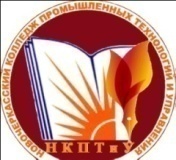 Министерство общего и профессионального образования Ростовской областиГосударственное бюджетное профессиональное образовательное учреждение Ростовской области «Новочеркасский колледж промышленных технологий и управления»Стандарт организацииСМК СТОНКПТиУРП     -27-18РП03-25-12Адаптированная рабочая программа учебной дисциплины «Физическая культура»п        «УТВЕРЖДАЮ»                Зам. директора по УР                 _______ С.И.Токин«___» __09_____20____ г.Система менеджмента качестваВерсия № _2__РП    -27-18Введено с «_ _»____09____20 ___ г.Рекомендована к применению в учебном процессе методическим советом НКПТиУМинистерство общего и профессионального образования Ростовской областиГосударственное бюджетное профессиональное образовательное учреждение Ростовской области «Новочеркасскийколледжпромышленных технологий и управления»Стандарт организацииСМК СТОНКПТиУРП     -27-18Адаптированная рабочая программа учебной дисциплины «Физическая культура»пОдобрено на заседании цикловой комиссииПРОТОКОЛ №___от «___»________201 г.Председатель__________ Акимова Г. А.Вид учебной работыОбъем часовМаксимальная учебная нагрузка (всего)117Обязательная аудиторная учебная нагрузка (всего) 117в том числе:практические занятия84лекционные занятия33Самостоятельная работа обучающегося (всего)0Итоговый контроль по дисциплине                          дифференцированный зачётИтоговый контроль по дисциплине                          дифференцированный зачётНаименование разделов и темСодержание учебного материала, теоретические занятия, практические занятия, методико-практические занятия, самостоятельная работа обучающихся.Объем часовУровень освоенияУровень освоенияУровень освоенияПримечание для обучаемых с ОВЗПримечание для обучаемых с ОВЗПримечание для обучаемых с ОВЗ123444Календарный модуль № 1Календарный модуль № 1Дисциплинарный модуль№1«Теоретический раздел»Дисциплинарный модуль№1«Теоретический раздел»33Тема 1.1.«Основы здорового образа жизни. Физическая культура в обеспечении здоровья»Содержание учебного материала:-	Здоровье человека, его ценность и значимость для профессионала.-	Взаимосвязь общей культуры обучающихся и  их образа жизни.-	Современное состояние здоровья молодежи. Личное отношение к здоровью, как условие формирования здорового образа жизни.-	Двигательная активность.-	Влияние экологических факторов на здоровье человека.- Виды оздоровительных систем.-  Профилактика вредных привычек.- Виды и принципы закаливания.1522212222222С применением дистанционных технологийС применением дистанционных технологийС применением дистанционных технологийТема 1.1.«Основы здорового образа жизни. Физическая культура в обеспечении здоровья»Содержание учебного материала:-	Здоровье человека, его ценность и значимость для профессионала.-	Взаимосвязь общей культуры обучающихся и  их образа жизни.-	Современное состояние здоровья молодежи. Личное отношение к здоровью, как условие формирования здорового образа жизни.-	Двигательная активность.-	Влияние экологических факторов на здоровье человека.- Виды оздоровительных систем.-  Профилактика вредных привычек.- Виды и принципы закаливания.1522212222Тема 1.2.«Основы методики самостоятельных занятий физическими упражнениями»Содержание учебного материала:- Формы самостоятельных занятий  (утренняя гим-настика, упражнения в течение учебного времени, самостоятельные тренировки).- Особенности самостоятельных занятий для юношей и девушек.- Основные признаки утомления.4222С применением дистанционных технологийС применением дистанционных технологийТема 1.2.«Основы методики самостоятельных занятий физическими упражнениями»Содержание учебного материала:- Формы самостоятельных занятий  (утренняя гим-настика, упражнения в течение учебного времени, самостоятельные тренировки).- Особенности самостоятельных занятий для юношей и девушек.- Основные признаки утомления.422Тема 1. 3.«Самоконтроль занимающихся физическими упражнениями и спортом»Содержание учебного материала:- Субъективные показатели самоконтроля (настроение, самочувствие, утомление, сон, аппетит, работоспособность).- Объективные показатели самоконтроля (пульс, артериальное давление, частота дыхания, жизненная ёмкость лёгких, рост).422222С применением дистанционных технологийС применением дистанционных технологийС применением дистанционных технологийТема 1. 4.Физическая культура в профессиональной деятельности специалистаСодержание учебного материала:-	Личная и социально-экономическая необходимость специальной адаптивной  и психофизической  подготовки к труду.-	Оздоровительные и профилированные методы физического воспитания при занятиях различными видами двигательной активности.- Физические упражнения для профилактики  заболеваний будущей профессии.6222С применением дистанционных технологийС применением дистанционных технологийС применением дистанционных технологийТема 1. 5.Психофизиологи-ческие основы учебного и производственного труда. Средства физического воспитания в регулировании работоспособностиСодержание учебного материала:- Психофизиологические основы учебного и производственного труда.- Средства физического воспитания в регулировании работоспособности.422С применением дистанционных технологийС применением дистанционных технологийС применением дистанционных технологийДисциплинарный модуль №2.«Лёгкая атлетика»Дисциплинарный модуль №2.«Лёгкая атлетика»18Тема 2.1. «Спринтерский бег»Практические занятия:- Техника безопасности на занятиях по лёгкой атлетике;- Техника  низкого старта; установка стартовых колодок;-Техника стартового разгона, бега по дистанции, финиширования;- Техника бега на короткие дистанции82222222С применением дистанционных технологийДля лиц с инвалидностью и ОВЗ комплексы упражнений разрабатываются на основе индивидуальной программы реабилитации с учетом нозологии.С применением дистанционных технологийДля лиц с инвалидностью и ОВЗ комплексы упражнений разрабатываются на основе индивидуальной программы реабилитации с учетом нозологии.С применением дистанционных технологийДля лиц с инвалидностью и ОВЗ комплексы упражнений разрабатываются на основе индивидуальной программы реабилитации с учетом нозологии.Тема 2.2 «Кроссовая подготовка»Практические занятия:- Техника высокого старта, техника бега на  виражах.-Техника бега по пересечённой местности, техника финиширования- Самоконтроль при беге на длинные дистанции6222222С применением дистанционных технологийДля лиц с инвалидностью и ОВЗ комплексы упражнений разрабатываются на основе индивидуальной программы реабилитации с учетом нозологии.С применением дистанционных технологийДля лиц с инвалидностью и ОВЗ комплексы упражнений разрабатываются на основе индивидуальной программы реабилитации с учетом нозологии.С применением дистанционных технологийДля лиц с инвалидностью и ОВЗ комплексы упражнений разрабатываются на основе индивидуальной программы реабилитации с учетом нозологии.Тема 2.3 «Прыжки в длину»- Техника  разбега, отталкивания, техника приземления- Выполнение специальных упражнений прыгуна в длину422С применением дистанционных технологий.Для лиц с инвалидностью и ОВЗ комплексы упражнений разрабатываются на основе индивидуальной программы реабилитации с учетом нозологии.С применением дистанционных технологий.Для лиц с инвалидностью и ОВЗ комплексы упражнений разрабатываются на основе индивидуальной программы реабилитации с учетом нозологии.С применением дистанционных технологий.Для лиц с инвалидностью и ОВЗ комплексы упражнений разрабатываются на основе индивидуальной программы реабилитации с учетом нозологии.Календарный модуль № 2Календарный модуль № 2Календарный модуль № 2Календарный модуль № 2Календарный модуль № 2Календарный модуль № 2Календарный модуль № 2Календарный модуль № 2Календарный модуль № 2Дисциплинарный модуль №3. «Спортивные игры»Дисциплинарный модуль №3. «Спортивные игры»3030Тема 3.1«Баскетбол»Практические занятия:- Техника безопасности на занятиях по баскетболу. Правила игры. - Коррекционные подвижные игры, с элементами спортивных игр.- Технические приемы игры в баскетбол: стойка баскетболиста, остановка, изменение направления движения, повороты.- Ловля мяча, передача мяча, ведение мяча, ведение мяча с изменением направления- Техника броска по кольцу (штрафные, с точек, в движении, в прыжке)- Элементы тактики нападения в баскетболе ( индивидуальное нападение при заслонах). Элементы тактики защиты в баскетболе ( расстановка при зонной защите). Элементы техники индивидуальной защиты ( прессинг)- Командные действия в спортивной игре «Баскетбол» (согласованные действия игроков команды)1422222221422222221-21-21-2С применением дистанционных технологийДля лиц с инвалидностью и ОВЗ комплексы упражнений разрабатываются на основе индивидуальной программы реабилитации с учетом нозологии.С применением дистанционных технологийС применением дистанционных технологийДля лиц с инвалидностью и ОВЗ комплексы упражнений разрабатываются на основе индивидуальной программы реабилитации с учетом нозологии.С применением дистанционных технологийТема 3.2 «Волейбол»Практические занятия:- Инструктаж по Т.Б. на занятиях по волейболу. Правила игры в волейбол. Профилактика заболеваний и травм рук- Изучение комплекса специальных упражнений подготавливающих к выполнению стоек и передвижений.- Коррекционные подвижные игры, с элементами спортивных игр.- Совершенствование двигательных навыков с мячом. Совершенствование техники выполнения стоек и передвижений.- Развитие прыгучести и ловкости, координации  посредством ОРУ, СРУ. - Совершенствование вариантов подач (нижняя прямая, верхняя прямая).- Командные действия в спортивной игре «Волейбол» (согласованные действия игроков команды)- Командные действия в «Весёлых Стартах»16222222221622222222222С применением дистанционных технологий.Для лиц с инвалидностью и ОВЗ комплексы упражнений разрабатываются на основе индивидуальной программы реабилитации с учетом нозологии.С применением дистанционных технологий.Для лиц с инвалидностью и ОВЗ комплексы упражнений разрабатываются на основе индивидуальной программы реабилитации с учетом нозологии.Дисциплинарный модуль №4. «Гимнастика»Дисциплинарный модуль №4. «Гимнастика»1414Тема 4.1  «Комплексы упражнений вводной и производственной гимнастики»Практические занятия:- Техника безопасности на занятиях  гимнастикой, основные требования, предъявляемые к составлению и проведению комплексов утренней и вводной гимнастики- Основные требования к составлению комплекса производственной гимнастики с учётом направления будущей профессии студента - Составление и выполнение комплекса общеразвивающих упражнений- Выполнение   упражнений с гантелями, с набивными мячами, обручем, гимнастическими палками, выполнение упражнений с партнёром 8222282222222С применением дистанционных технологий.Для лиц с инвалидностью и ОВЗ комплексы упражнений разрабатываются на основе индивидуальной программы реабилитации с учетом нозологии.С применением дистанционных технологий.Для лиц с инвалидностью и ОВЗ комплексы упражнений разрабатываются на основе индивидуальной программы реабилитации с учетом нозологии.Тема 4.2 Упражнения для профилактики профессиональ-ных заболеванийПрактические занятия:-Значение профилактики профессиональных заболеваний средствами и методами физической культуры - Основные требования к составлению комплекса гимнастики для профилактики профессиональных заболеваний- Составление и проведение комплекса упражнений для профилактики определённого  про-фессионального заболевания: Составление и проведение комплекса упражнений  для профилактики нарушений опорно - двигательного  аппаратаСоставление и проведение комплекса упражнений для коррекции нарушения осанкиСоставление и проведение комплекса упражнений для коррекции нарушения зренияСоставление и проведение комплекса упражнений для коррекции нарушения слуха62226222222С применением дистанционных технологий. Для лиц с инвалидностью и ОВЗ комплексы упражнений разрабатываются на основе индивидуальной программы реабилитации с учетом нозологии.Тема 4.2 Упражнения для профилактики профессиональ-ных заболеванийСамостоятельная работа обучающихся:- Составление и проведение комплекса упражнений для коррекции нарушений работы органов и систем332-32-3Дисциплинарный модуль №5.«Виды спорта по выбору. ОФП»Дисциплинарный модуль №5.«Виды спорта по выбору. ОФП»2222Тема 5.1 «Атлетическая гимнастика»Практические занятия:- Техника безопасности на занятиях в тренажёрном зале, составление и проведение комплекса упражнений  на тренажёрах. Составление комплекса упражнений на мышцы плечевого пояса, составление комплекса упражнений  на мышцы брюшного пресса и спины- Составление комплекса упражнений на мышцы бедра и голени, составление комплекса упражнений на мышцы рук- Составление и проведение комплекса упражнений на развитие выносливости, составление и проведения комплекса упражнений  на развитие гибкости- Составление и проведение комплекса упражнений  с гантелями и штангой 822228222222С применением дистанционных технологий.Для лиц с инвалидностью и ОВЗ комплексы упражнений разрабатываются на основе индивидуальной программы реабилитации с учетом нозологии.Тема 5.2«Дыхательная гимнастика»Практические занятия:- Составление и проведение  дыхательных упражнений из пилатеса- Составление и проведение  дыхательных упражнений из стрейчинга- Составление и проведение  дыхательных упражнений из калланетики6222С применением дистанционных технологий.Для лиц с инвалидностью и ОВЗ комплексы упражнений разрабатываются на основе индивидуальной программы реабилитации с учетом нозологии.С применением дистанционных технологийТема 5.3 Спортивная  аэробика- Техника безопасности на занятиях по спортивной аэробике. Составление комплекса упражнений из акробатических элементов- Изучение  техники упражнений (подтягивание, подъём с переворотом, выход силой и т.д.) на перекладине. Выполнение упражнений на высокой перекладине- Выполнение акробатических элементов - кувырки вперёд, назад,  выполнение акробатических элементов – «мостик» из положения лёжа, стойка на руках, лопатках-Выполнение комбинации из спортивно-гимнастических и акробатических элементов82222С применением дистанционных технологий.Для лиц с инвалидностью и ОВЗ комплексы упражнений разрабатываются на основе индивидуальной программы реабилитации с учетом нозологии.С применением дистанционных технологийВсего:Всего:117 ч.С применением дистанционных технологий.Для лиц с инвалидностью и ОВЗ комплексы упражнений разрабатываются на основе индивидуальной программы реабилитации с учетом нозологии.С применением дистанционных технологийСодержание обученияХарактеристика основных видов деятельности обучающегося (на уровне учебных действий)Формы и методы контроля и оценки результатов обучения 1231.Основы здорового образа жизни. Физическая культура в обеспечении здоровья.  Знать влияние оздоровительных систем физического воспитания на укрепление здоровья, профилактику профессиональных заболеваний, вредных привычек и увеличение продолжительности жизни;    уметь обосновать значение физической культуры  для формирования  личности профессионала,  профилактики профзаболеваний;  знать  оздоровительные системы физического воспитания; Наблюдение и оценка умений студентов в ходе проведения методико-практических и учебно-тренировочных занятий, занятий в секциях по видам спорта, группах ОФП.Оценка и проверка умений студентов при выполнении фрагмента учебно-тренировочного занятия; тестовых заданий и учебных нормативов (сдача контрольных нормативов) на зачетах и дифференцированном зачете.2.Основы методики самостоятельных занятий физическими упражнениями Демонстрировать  мотивацию и стремление к  самостоятельным занятиям;  знать  формы и содержаниефизических упражнений;   уметь организовать занятия физическими упражнениями различной направленности, используя знания особенностей самостоятельных занятий для юношей и девушек;   знать основные принципы построения самостоятельных занятий и их гигиену.Наблюдение и оценка умений студентов в ходе проведения методико-практических и учебно-тренировочных занятий, занятий в секциях по видам спорта, группах ОФП.Оценка и проверка умений студентов при выполнении фрагмента учебно-тренировочного занятия; тестовых заданий и учебных нормативов (сдача контрольных нормативов) на зачетах и дифференцированном зачете.3. Самоконтроль, его основные методы, показатели и критерии оценки Самостоятельно использовать и оценить показатели  функциональных проб, упражнений  —  тестов для оценки физического развития, телосложения, функционального состояния организма, физической подготовленности;   вносить  коррекции в содержание занятий физическими упражнениями и спортом по результатам показателей контроля.Наблюдение и оценка умений студентов в ходе проведения методико-практических и учебно-тренировочных занятий, занятий в секциях по видам спорта, группах ОФП.Оценка и проверка умений студентов при выполнении фрагмента учебно-тренировочного занятия; тестовых заданий и учебных нормативов (сдача контрольных нормативов) на зачетах и дифференцированном зачете.4. .Физическая культура в профессиональной дея-тельности специалиста.   Обосновывать социально-экономическую необходимость специальной адаптивной и психофизической подготовки к труду;   уметь использовать оздоровительные и профили-рованные методы физического воспитания при занятиях различными видами двигательной активности;  применять средства и методы физического воспитания для профилактики профессиональных  заболеваний;  уметь использовать  на практике результаты    компьютерного тестирования  состояния здоровья, двигательных качеств, психофизиологических функций, к которым профессия (специальность) предъявляет повышенные требования.Наблюдение и оценка умений студентов в ходе проведения методико-практических и учебно-тренировочных занятий, занятий в секциях по видам спорта, группах ОФП.Оценка и проверка умений студентов при выполнении фрагмента учебно-тренировочного занятия; тестовых заданий и учебных нормативов (сдача контрольных нормативов) на зачетах и дифференцированном зачете.5.Психофизиологические основы учебного и производственного труда. Средства физической культуры в регулировании работоспособности.  Знать требования, которые предъявляет   профессиональная деятельность к личности, ее психофизиологическим возможностям, здоровью и физической подготовленности; использовать знания динамики работоспособности в учебном году и в период экзаменационной сессии;  уметь определить основные критерии нервно-эмоционального, психического, и психофизического утомления;  овладеть методами повышения эффективности производственного и учебного труда;  Освоить применение аутотренинга для повышения работоспособности.Наблюдение и оценка умений студентов в ходе проведения методико-практических и учебно-тренировочных занятий, занятий в секциях по видам спорта, группах ОФП.Оценка и проверка умений студентов при выполнении фрагмента учебно-тренировочного занятия; тестовых заданий и учебных нормативов (сдача контрольных нормативов) на зачетах и дифференцированном зачете.Практическая частьПрактическая частьПрактическая частьУчебно-методические занятия  Демонстрировать установку на психическое и физическое здоровье; освоить методы профилактики профессиональных заболеваний;  овладеть приемами массажа и самомассажа, психорегулирующими упражнениями; использовать тесты, позволяющиесамостоятельно определять и анализировать состояние здоровья; Овладеть основными приемами  неотложной доврачебной помощи;  знать и применять методику активного отдыха, массажа и самомассажа при физическом и умственном утомлении;  освоить методику занятий физическими упражнениями для профилактики и коррекции нарушения опорно-двигательного аппарата, зрения и основных функциональных систем;  знать методы  здоровьесберегающих технологий при работе за компьютером;   уметь составить и провести комплексы утренней, вводной и производственной гимнастики с учетом направления будущей профессиональной деятельности.Наблюдение и оценка умений студентов в ходе проведения методико-практических и учебно-тренировочных занятий, занятий в секциях по видам спорта, группах ОФП.Оценка и проверка умений студентов при выполнении фрагмента учебно-тренировочного занятия; тестовых заданий и учебных нормативов (сдача контрольных нормативов) на зачетах и дифференцированном зачете.Учебно-тренировочные занятияУчебно-тренировочные занятияУчебно-тренировочные занятия1. Легкая атлетика. Кроссовая подготовка.  Освоить простейшие методики самооценки работоспособности, усталости, утомления, и   применение средств физической культуры для   их направленной коррекции.Освоить технику  бега, спортивной ходьбы, технику низкого и высокого  стартов, изучить технику эстафетного бега.  уметь выполнить технически грамотно (на технику): прыжки в длину с разбега и с места.Наблюдение и оценка умений студентов в ходе проведения методико-практических и учебно-тренировочных занятий, занятий в секциях по видам спорта, группах ОФП.Оценка и проверка умений студентов при выполнении фрагмента учебно -тренировочного занятия.2. Гимнастика  Освоить технику общеразвивающих уп-ражнений, упражнений в паре с партнером, упражнений с гантелями, с набивными мячами, упражнений с мячом, обручем (девушки);  вы-полнять упражнения для профилактики профес-сиональных заболеваний (упражнения в чередо-вании напряжения с расслаблением, упражнения для коррекции нарушений осанки, упражнения на внимание, висы и упоры, упражнения у гимнастической стенки), упражнения для коррекции зрения;  выполнять  комплексы упражнений вводной и производственной гимнастики.Наблюдение и оценка умений студентов в ходе проведения методико-практических и учебно-тренировочных занятий, занятий в секциях по видам спорта, группах ОФП.Оценка и проверка умений студентов при выполнении фрагмента учебно-тренировочного занятия.3. Спортивные игры  Освоить основные игровые  элементы;  знать правила соревнований по избранному игровому виду спорта;  развивать координационные способности, совершенствовать ориентации в  пространстве, скорости реакции,  дифференцировке пространственных, временных и силовых параметров движения;  развивать личностно-коммуникативные качества:  совершенствовать восприятие, внимание, память, воображение, согласованность групповых взаимодействий, быстрое принятие решений;   развивать  волевые  качества, инициативность, самостоятельность.  уметь выполнять технику игровых элементов на оценку;  участвовать в соревнованиях по избранному виду спорта;  освоить технику самоконтроля  при занятиях. Уметь оказать первую помощь при травмах в игровой ситуации.Наблюдение и оценка умений студентов в ходе проведения методико-практических и учебно-тренировочных занятий, занятий в секциях по видам спорта, группах ОФП.Оценка и проверка умений студентов при выполнении фрагмента учебно-тренировочного занятия; тестовых заданий.4.Виды спорта по выбору  Уметь составить и выполнить индивидуально подобранные композиции из упражнений, выполняемых с разной амплитудой, траекторией, ритмом, темпом, пространственной точностью;  составить, освоить  и  выполнить  в группе  комплекс упражнений из 26–30  движений.  Знать и уметь грамотно использовать современные методики дыхательной гимнастики;  осуществлять контроль и самоконтроль за состоянием здоровьяНаблюдение и оценка умений студентов в ходе проведения методико-практических и учебно-тренировочных занятий, занятий в секциях по видам спорта, группах ОФП.Оценка и проверка умений студентов при выполнении фрагмента учебно-тренировочного занятия; тестовых заданий.5.Внеаудиторная самостоятельная работа  Овладевать спортивным мастерством в избранном виде спорта;  участвовать в соревнованиях;  уметь осуществлять контроль за состоянием здоровья (в динамике); уметь оказать первую медицинскую помощь при травмах;  соблюдать ТБ.Наблюдение и оценка умений студентов в ходе проведения методико-практических и учебно-тренировочных занятий, занятий в секциях по видам спорта, группах ОФП.Виды контроляВиды контроля1–й календарный модуль1–й календарный модульВиды контроляВиды контроляДМ № 1 «Теоретический раздел»33 часовДМ № 2«Легкая атлетика»18 часовТекущий рейтинг-контрольmin99max1515Рубежный рейтинг-контрольmin33max55Рейтинг по дисциплинарному модулюmin1212max2020Суммарный рейтинг по дисциплине min 24бmax 40бmin 24бmax 40бВиды контроляВиды контроля2 – ой календарный модульII семестр2 – ой календарный модульII семестр2 – ой календарный модульII семестрВиды контроляВиды контроляДМ № 3 «Спортивные игры»30 часовДМ № 4«Гимнастика»14 часовДМ № 5«Виды спорта по выбору»22 часаТекущий рейтинг-контрольmin999max151515Рубежный рейтинг-контрольmin333max555Рейтинг по дисциплинарному модулюmin121212max202020Суммарный рейтинг по дисциплине min 36 бmax 60 бmin 36 бmax 60 бmin 36 бmax 60 бНаименование модуля работы и формы контроляРейтинг – баллыРейтинг – баллыСроки сдачи освоенных элементов модуляРейтинг -баллы, набранные студентомДобор балловПодпись преподавателяминимуммаксимумСроки сдачи освоенных элементов модуляРейтинг -баллы, набранные студентомДобор балловПодпись преподавателяД.М. № 1 «Теор.  раздел»1220Теоретическое занятие №35Теоретическое занятие №35Теоретическое занятие №35Теоретическое занятие №35Д.М. № 2 «Л.атлетика»1220Практическое занятие № 35Практическое занятие № 35Практическое занятие № 35Практическое занятие №35Наименование модуля, виды работы и формы контроляРейтинг – баллыРейтинг – баллыСроки сдачи освоенных элементов модуляРейтинг -баллы, набранные студентомДобор балловПодпись преподавателяминимуммаксимумСроки сдачи освоенных элементов модуляРейтинг -баллы, набранные студентомДобор балловПодпись преподавателя1234567Д.М. № «Спорт. игры» «»«Споре»игры»3«Спортивныеигры»1220Практическое занятие№35Практическое занятие №35Практическое занятие №35Практическое занятие №35Д.М. № 4 «Гимнастика»1220Практическое занятие  №35Практическое занятие №35Практическое занятие №35Практическое занятие №35Д.М. № 5 «Виды спорта»1220Практическое занятие №35Практическое занятие №35Практическое занятие №35Практическое занятие №35№№п/пФ.И.О.№ зачет.книж.ДМ № 1«Теор.раздел»ДМ № 1«Теор.раздел»ДМ № 1«Теор.раздел»ДМ № 2«Л/атлетика»ДМ № 2«Л/атлетика»ДМ № 2«Л/атлетика»СРДОценка№№п/пФ.И.О.№ зачет.книж.ТРКРРКРДМТРКРРКРДКСРДОценка12345678910111213141516171819202122№п/пФ.И.О.ДМ № 3  «Спортивные игры»ДМ № 3  «Спортивные игры»ДМ № 3  «Спортивные игры»ДМ № 4 «Гимнастика»ДМ № 4 «Гимнастика»ДМ № 4 «Гимнастика»ДМ № 5 «Виды спорта по выбору»ДМ № 5 «Виды спорта по выбору»ДМ № 5 «Виды спорта по выбору»СРДОценка№п/пФ.И.О.ТРКРРКРДМТРКРРКРДМТРКРРКРДМСРДОценка123456789101112131415161718192021222324252627282930